Camdenton R-III School District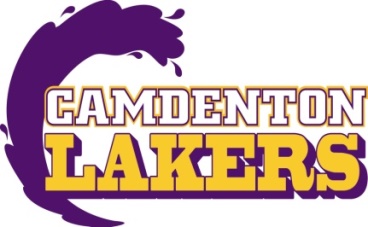 Hurricane Deck Elementary – 2017-18 School Supply ListKindergarten –Backpack (big enough for a binder to fit into)		1 supply box3 boxes 24 count primary color crayons			8 glue sticks2 dozen #2 pencils						1 large box Kleenex1 container anti-bacterial wipes				1 set ear buds or headphones			2 large rectangle erasers					1 large roll of paper towels1 package clear, top loading page protectors			1 pair pointed Fiskars scissors1 inch 3 ring view binder (white w/clear pocket in front)	1 large package of BLACK dry erase markers1 composition book****Girls only:							****Boys only:1 box quart size Ziploc bags					1 box gallon size Ziploc bagsSelf-adhesive Velcro dots					1 bottle of Germ-XWe are a community of learners in kindergarten and are learning to share.  We store the extra supplies that are not needed until someone runs out or it gets lost.  Therefore, please only label these items with your child’s name:  backpack, supply box and scissors.	*Optional for the classroom:  a package of coffee filters, hot glue sticks or snack size Ziploc bags	Camdenton R-III School DistrictHurricane Deck Elementary – 2017-18 School Supply List1st grade—Kleenex  (2 large boxes)				Backpack and supply box (w/name)1 pkg markers (w/name)				1 pointed scissors (w/name)1 box crayons						1 bottle Germ-X2 square erasers						1 dozen #2 pencils1 bottle rubber cement (boys)			6 glue sticks1 pkg assorted construction paper (girls)		1 (pkg of 2)black Expo markers1 inch 3 ring view binder (white w/clear pocket in front)2nd grade—Backpack and small supply box			2 boxes of 24 crayons2 pink erasers						1 pkg of 24 #2 yellow pencilsScissors							6 glue sticks2 folders with pockets and brads			1 inch 3 ring view binder1 pkg top loading page protectors			Headphones or ear buds1 roll of paper towels						1 large bottle of hand sanitizer (girls)	1 large container of anti-bacterial wipes (boys)Camdenton R-III School DistrictHurricane Deck Elementary – 2017-18  School Supply List3rd gradeBackpack and small supply box				Kleenex (2 large boxes)1 box colored pencils (12 color)				1 set of ear buds/headphones2 study pocket folders with 3 hole punch (NO brads)	Scissors—pointed and sturdy2 pkgs pencil top erasers					Labels—Avery 5160 or 8160 (1 X2-5/8”)3 pkgs of 4 Elmer’s glue sticks				2 pkgs of 24 #2 pencils1 pkg of 4 black Expo dry erase markers			1 Large pkg multi-color construction paper (9x12)	1 ½ inch Avery durable binder w/clear front sleeve			Optional:25 clear page protectors  (girls only)				  1 box of 24 crayons	I box gallon Ziploc bags (boys only)				  1 package 10 markers	4th gradeBackpack & small supply box				1 large pkg of anti-bacterial wet wipesColored pencils (12 color, sharpened)			Kleenex (2 large boxes)				2 dozen #2 pencils						1 highlighter2 folders w/pockets and brads				3-- 2 inch 3 ring view binders w/clear front sleeve	Scissors							1 package index dividers (8 tabs)	Dry erase markers (black or blue)				3 containers Clorox disinfecting wipes6 glue sticks 							1 set earbud headphones1 box quart size Ziploc bags					